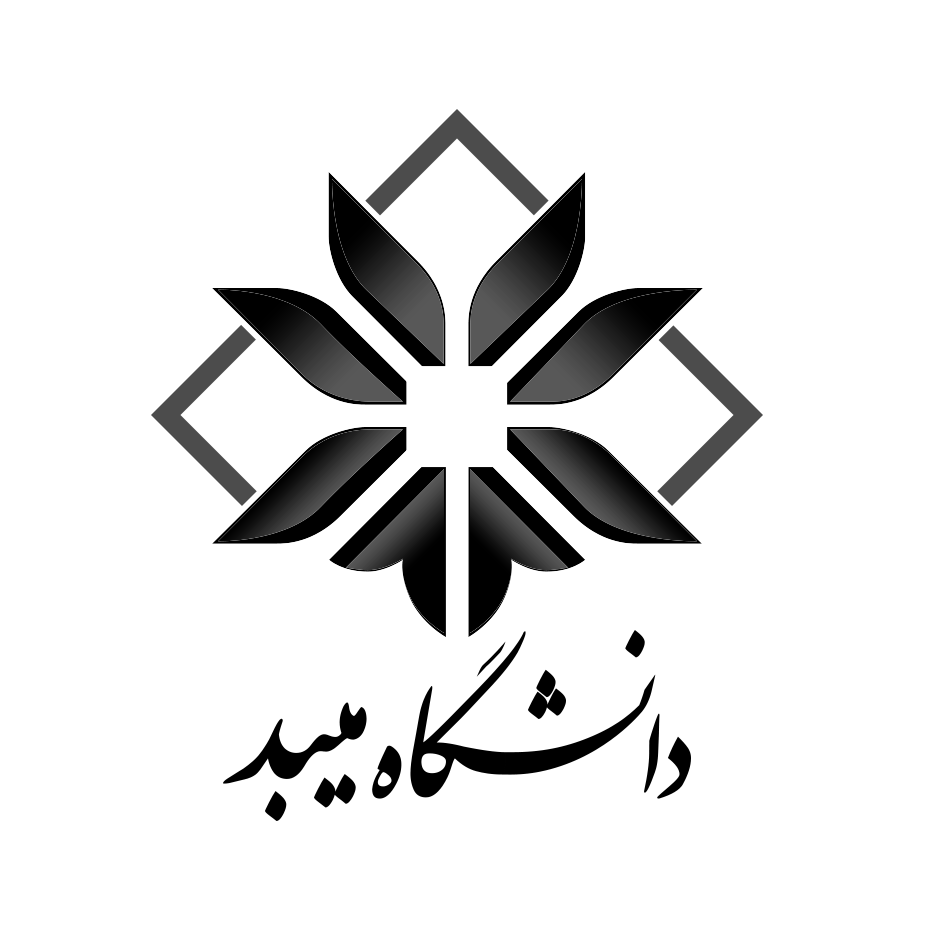 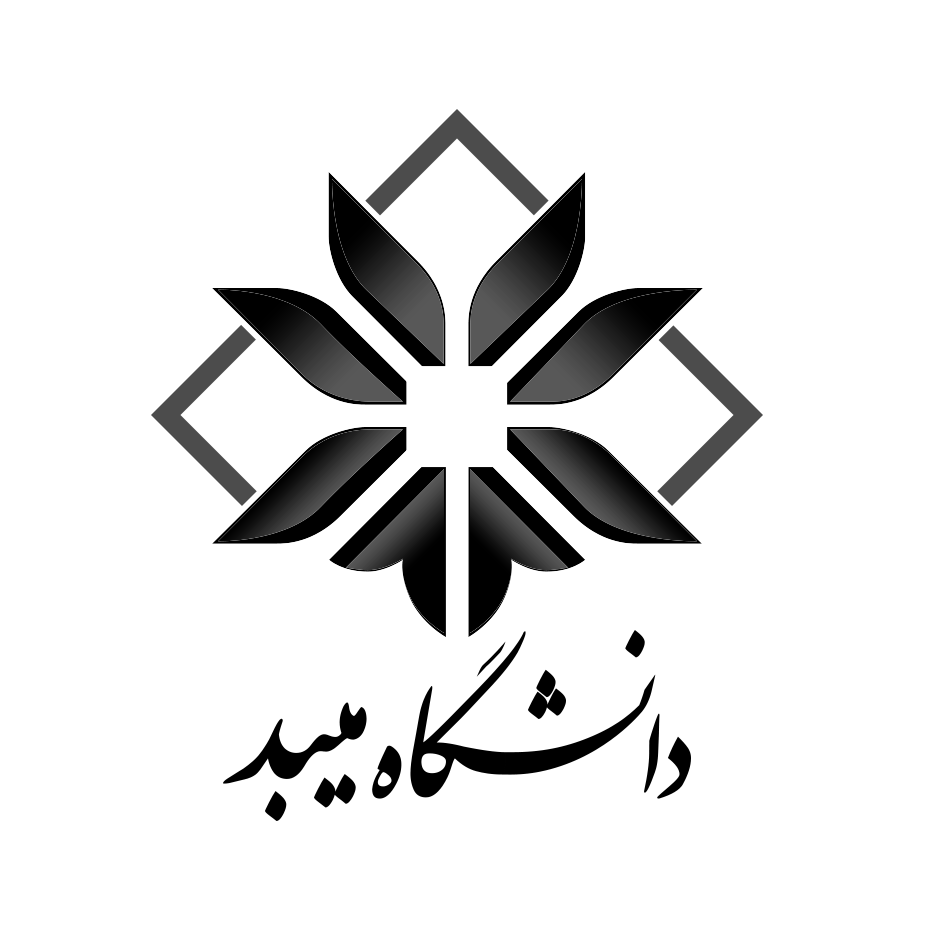 مدیریت تحصیلات تکمیلیصورتجلسه دفاعيه پاياننامه دانشجوي دوره کارشناسي ارشدشناسه:ب/ک/3جلسه دفاعيـه پايـان نامه تحصيلي خانم/آقای ماجد سالمی  دانشجوي کارشناسي ارشد رشته   فقه و حقوق خصوصی تحت عنوان " بررسی فقهی حقوقی قراردادهای ضمان جمعی در طوایف جنوب کشور" و تعداد واحد: 4 در تاريخ 23/12/95  با حضور اعضاي هيات داوران (به شرح ذيل) تشکيل گرديد.پس از ارزیابی توسط هیات داوران پایان نامه با نمره           به حروف                  و درجه                  مورد تصویب قرار گرفت.  عنوان                                               نام و نام خانوادگی                             امضاءاستاد/ استادان راهنما:                               دکتر  عباس کلانتری                    استاد/ استادان مشاور:                               دکتر  نصراله جعفریداور :                                                   دکتر  سیداحمد میرخلیلی                     داور :                                                   دکتر ابراهیمی                                           نماینده تحصیلات تکمیلی دانشگاه (ناظر)                                                  نام و نام خانوادگی: دکتر سیداحمد میرخلیلی                                                                                     امضاءجلسه دفاعيـه پايـان نامه تحصيلي خانم/آقای ماجد سالمی  دانشجوي کارشناسي ارشد رشته   فقه و حقوق خصوصی تحت عنوان " بررسی فقهی حقوقی قراردادهای ضمان جمعی در طوایف جنوب کشور" و تعداد واحد: 4 در تاريخ 23/12/95  با حضور اعضاي هيات داوران (به شرح ذيل) تشکيل گرديد.پس از ارزیابی توسط هیات داوران پایان نامه با نمره           به حروف                  و درجه                  مورد تصویب قرار گرفت.  عنوان                                               نام و نام خانوادگی                             امضاءاستاد/ استادان راهنما:                               دکتر  عباس کلانتری                    استاد/ استادان مشاور:                               دکتر  نصراله جعفریداور :                                                   دکتر  سیداحمد میرخلیلی                     داور :                                                   دکتر ابراهیمی                                           نماینده تحصیلات تکمیلی دانشگاه (ناظر)                                                  نام و نام خانوادگی: دکتر سیداحمد میرخلیلی                                                                                     امضاءجلسه دفاعيـه پايـان نامه تحصيلي خانم/آقای ماجد سالمی  دانشجوي کارشناسي ارشد رشته   فقه و حقوق خصوصی تحت عنوان " بررسی فقهی حقوقی قراردادهای ضمان جمعی در طوایف جنوب کشور" و تعداد واحد: 4 در تاريخ 23/12/95  با حضور اعضاي هيات داوران (به شرح ذيل) تشکيل گرديد.پس از ارزیابی توسط هیات داوران پایان نامه با نمره           به حروف                  و درجه                  مورد تصویب قرار گرفت.  عنوان                                               نام و نام خانوادگی                             امضاءاستاد/ استادان راهنما:                               دکتر  عباس کلانتری                    استاد/ استادان مشاور:                               دکتر  نصراله جعفریداور :                                                   دکتر  سیداحمد میرخلیلی                     داور :                                                   دکتر ابراهیمی                                           نماینده تحصیلات تکمیلی دانشگاه (ناظر)                                                  نام و نام خانوادگی: دکتر سیداحمد میرخلیلی                                                                                     امضاء